Lødingen kommune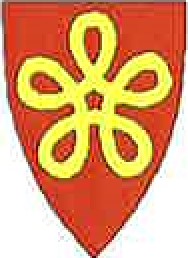 Oppvekst	Kontoradresse:	Postadresse:	Rådhuset	Postboks 83	8410 Lødingen	841 1 LødingenTrivselsregler for grunnskolene i LødingenTrivselsreglene er gjeldende ordensreglement ved skolene i Lødingen Kommune. Grunnskolene i Lødingen er arbeidsplass for elever, lærere og annet personale. For å skape gode arbeidsforhold og godt samarbeid mellom alle parter i skolesamfunnet, må alle respektere hverandre og de felles regler som er utarbeidet.Rettigheterl .   Du har rett til å føle deg trygg på skolen og skoleveien.Du har rett til et godt læringsmiljø med arbeidsro.Du har rett til å bli hørt og tatt på alvor i alle saker som angår skoleforholdDu har rett til å bli orientert om egne anmerkninger og andre konsekvenser av brudd på trivselsreglene.Du kan få fri fra undervisningen hvis det er særlige grunner for det. Søknad fra foresatte må foreligge i god tid.PlikterDu har plikt til å opptre slik at andre føler seg trygge — du skal ikke plage eller mobbe noen.Du har ikke lov til å forstyrre undervisninga.Alminnelig høflighet og god omgangstone forventes av alle parter.Unngå farlig lek eller aktiviteter som kan skade deg selv eller andre (slåssing, snøballkasting, uforsiktighet i trafikken m.m.)	Rett deg etter de spesielle reglene som er ment å sikre liv og helse — for eksempel i idrettshall og andre spesialrom.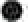 Vis respekt for andres eiendeler og ta vare på dine egne. Skolen erstatter ikke tyveri eller skade.Ta godt vare på skolebygning, inventar og utleverte skolesaker. Lærebøker skal ha boktrekk.Hjelp til med å holde klasserom, ganger og uteområder ryddige, pene og trivelige. I friminuttene skal du oppholde deg i eget klasserom eller i fellesarealer/skolens uteområde.Alternative ordninger kan i perioder iverksettes ved den enkelte skole.Ved fravær skal du uoppfordret og så snart som mulig levere melding via Visma skole om årsaken til fraværet. Er du uforberedt, skal dette gå fram av meldingen. Ved fravær skal skolen varsles samme dag, og ved fravær over tre dager skal skolen informeres om årsaken til fraværet. I god tid før (helst 1 uke før) planlagt fravær må foresatte/eleven søke skolen om permisjon fra den pliktige opplæringa. Fravær som det ikke er søkt om og innvilget vil normalt bli registrert som ugyldig. Det søkes om permisjon via Visma skole.Du skal oppholde deg på skolens område i skoletida hvis ikke annet er avtalt.Det er ikke tillatt å ha med tobakk, snus, energidrikk eller andre rusmidler på skolen. Godterier kan tas med etter nærmere avtale.Din oppførsel på skoleveien/skolebussen skal være slik at du ikke sjenerer andre. På skolebussen er det sjåføren som bestemmer.Du skal rette deg etter påbud fra lærere og andre ansatte ved skolen.Regler som er laget av den enkelte klasse eller elevråd, er å betrakte som en del av skolens trivselsregler.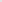 Om bruk av elektronisk utstyr:Alt personlig elektronisk utstyr skal være avslått på skolen med mindre læreren har gitt tillatelse til bruk av utstyret. Ved avtalebrudd inndras utstyret for dagen, og det skrives anmerkning. 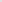 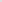 Det er ikke lov å spise/drikke når du sitter ved elektronisk utstyr. Dette for å hindre at utstyret blir skadet/ødelagt.Uten spesiell tillatelse er det ikke lov til å bruke elektronisk utstyr til å chatte, høre på musikk eller søke på nettet etter sider som ikke er relevant i forhold til skolearbeid/skoleoppgavcr. Om opptreden med mer i klasserommet: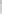 Ved timenes begynnelse stiller elevene opp ved pultene og hilser(lærer/elev) før de setter seg.Uten spesiell tillatelse skal ikke ytterklær og vanlige hodeplagg tas med inn i klasserommet. Tildekning av ansiktet er ikke tillatt.Oppførsel som ikke aksepteres:Utøve eller true med fysisk eller psykisk vold (herunder mobbing). Bruke eller utøve krenkende språk/handlinger gjennom trusler, negativ omtale/kommentarer, og erting av medelever.Diskriminerende ord og handlinger knyttet til kjønn, nasjonalitet, religion, livssyn, seksuellorientering m.m. Dette betyr også uthenging, baksnakk og spredning av løgner.Spre bilder uten samtykke.Digital mobbing/nettmobbing, dvs. legge ut ufordelaktige bilder, kommentarer og informasjon om andre i digitale/sosiale medier.Disse ordensreglene gjelder både i skoletida og ved arrangementer utenom undervisningstida der skolen har ansvaret.ReaksjonerHvis du bryter skolens regler eller på annen måte opptrer slik at du ødelegger for deg selv eller andre, må du regne med en reaksjon fra skolens side. De tiltak som blir satt i verk må stå i rimelig forhold til forseelsens art og omfang.I størst mulig grad må reaksjonene på samme type forseelse være lik for hele skolen. Skolen må, når spesielle omstendigheter foreligger, kunne fravike sitt vanlige reaksjonsmønster. Det vil vanligvis virke formildende når du selv straks melder fra om din forseelse og ellers opptrer realt.Skolens reaksjon vil til vanlig være slik:Tilsnakk fra lærer, rektor eller andre tilsatte.Muntlig eller skriftlig melding hjem.Pålegg om å møte før eller etter vanlig skoletid. Foresatte skal ha melding på forhånd. Utvisning: Inntil 1 dag på barnetrinnet og inntil 3 dager på ungdomstrinnet.Avgjørelsen tas av rektor i samråd med lærerne. Foresatte og elev skal så langt råd er, ha anledning til å uttale seg på forhånd og de skal varsles før iverksetting.    Overføring til andre grupper/klasser. Avgjørelsen tas av rektor i samråd med lærer som dette berører. Midlertidig overføring fra klasse/gruppe til annet tilsyn, foresatte informeres.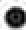 Plassering i annen skole.Utelukkelse fra skoleturer eller arrangement.Ved ødeleggelse/hærverk på skolens eller andres eiendom kan det bli gjort krav om erstatning.Bortkomne skolesaker må erstattes.I tillegg til disse reglene gjelder bestemmelsene i Opplæringsloven §§ 2-9, 2-10 og 9a. Grunnskolene i Lødingen henviser og forholder seg til Trygg Trafikks anbefalinger og regelverk for bruk av sykkel og el-sparkesykkel. Trivselsreglene skal hvert år gjøres kjent for elever, lærere og foresatte.Ordensreglene er vedtatt av Lødingen kommunestyre den 23.06.2022